The weather in Vingrom – NorwayMarch 28th to April 1st 201109:0012:0009:0012:0009:0012:0009:0012:0009:0012:00Date28th28th29th29th30th30th31st31st1st1stTemp sun+7°C+7°C+8°C+9°C-1°C+6°C-2°C-1°C+6°C+7°CTemp shadow-2°C+6°C0°C+8°C-3°C+6°C-4°C-1°C-0,5°C+6°CRain/snow0mm0mm0mm0mm0mm0mm0mm0mm0mm0mmWind m/sec0 m/s0,5 m/s1,5 m/s2,5 m/s0,5 m/s1,5 m/s0 m/s0 m/s0 m/s0 m/sWeather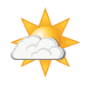 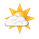 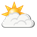 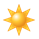 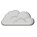 